Bersama ini dengan hormat kami laporkan pada hari Rabu tanggal        9 Februari 2022 pukul 11.00 s.d. 13.30 WIB bertempat di De Goedang Resto Jalan Raya Lawu-Popongan Kecamatan Karanganyar Kabupaten Karanganyar telah dilaksanakan Kegiatan Silaturahim Bupati dengan Wartawan yang Bertugas di Kabupaten Karanganyar dalam rangka Hari Pers Nasional 2022 yang dihadiri +35 orang. Hadir dalam kegiatan tersebut sebagai berikut :Drs. H. Juliyatmono, M.M. (Bupati Karanganyar).H. Rober Christanto, S.E. (Wakil Bupati Karanganyar).Drs. Sujarno, M.Si. (Kepala Dinas Komunikasi dan Informatika Kabupaten Karanganyar).Sawiji Hartanto, S.I.P., M.M. (Kabid Informasi Komunikasi Publik Diskominfo Kabupaten Karanganyar).Kristiana Kartiningsih, S.Si., M.M. (Pranata Humas Seksi Informasi Komunikasi Publik).Heri Prasetyo (SCTV, Indosiar).Irvan (Suara Merdeka).Hendro (MNC).Iwan (Jateng New).Joko (smol.com).Alim (Gatra, Kedaulatan Rakyat).Johanes (TATV).Dian (R.Mol).Bre (Fokur Jateng).Harun (Cendana).Kacuk (Klik Warta).Maryanto (TVRI).Dawam (Detik Cyber).Bram (Skala).Agus (Tribun Jateng).Ahmad Rudi (Solopos).Kurniawan Andi (Metro TV).Rudi (Jawa Pos).Staf Diskominfo Kabupaten Karanganyar.Penyampaian Drs. H. Juliyatmono M.M. (Bupati Karanganyar) intinya sebagai berikut :Dirgahayu Hari Pers Nasional semoga selalu sukses, tetap terus memberikan karya yang terbaik, menyajikan berita yang mencerdaskan dan keberadaan pers selalu ditunggu dan tetap dihati masyarakat khususnya Kabupaten Karanganyar.Semoga teman-teman para insan pers tetap memberikan yang terbaik dan kami bangga karena profesi ini luar biasa, membutuhkan kesehatan yang prima, mobilitas yang tinggi dan saya selalu berdoa mudah-mudahan selalu sehat walafiat, selalu ceria serta bahagia.Selama kegiatan berjalan dengan aman dan lancar dengan menerapkan protokol kesehatan (pakai masker, cuci tangan dan jaga jarak).Demikian untuk menjadikan periksa.LAPORAN KEGIATAN SILATURAHIM BUPATI DENGAN WARTAWAN YANG BERTUGAS DI KABUPATEN KARANGANYAR DALAM RANGKA HARI PERS NASIONAL 2022TANGGAL 10 FEBRUARI 2022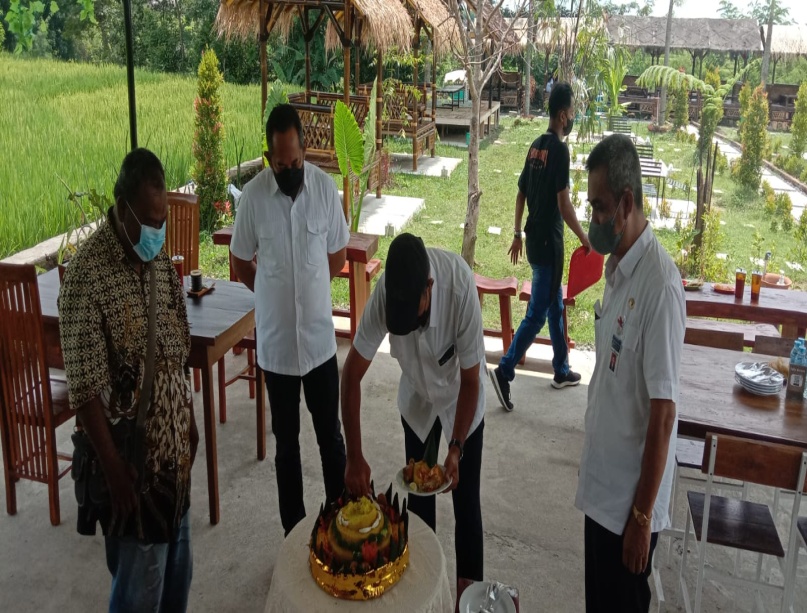 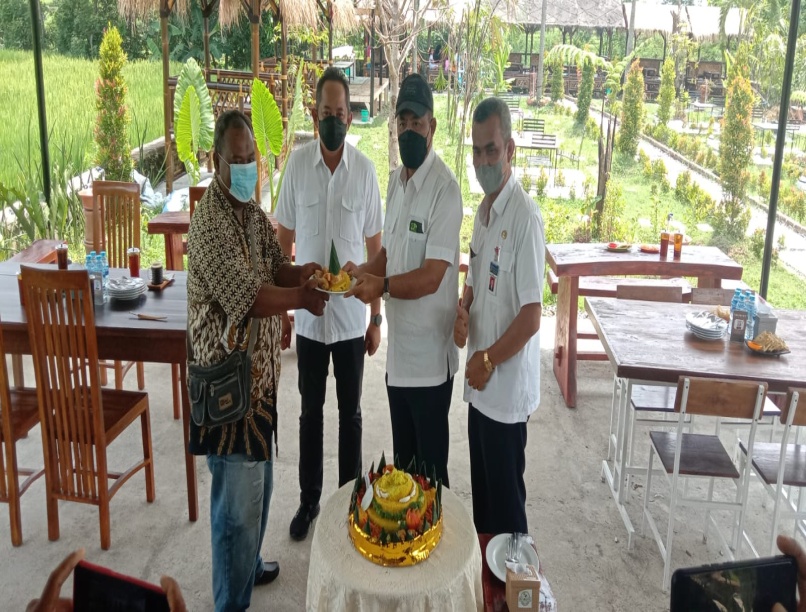 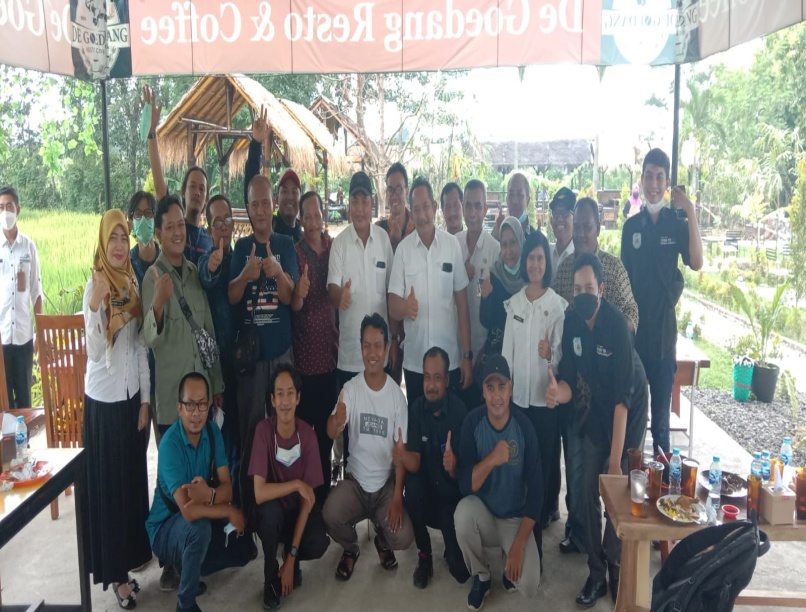 Dok. Bakesbangpol Kab.Karanganyar Tahun 2022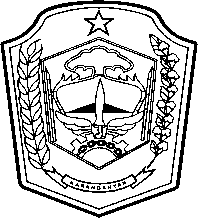 PEMERINTAH KABUPATEN KARANGANYARBADAN KESATUAN BANGSA DAN POLITIKAlamat : Jln. Demak Komplek Perkantoran Cangakan Telp. (0271) 495038 Fax. (0271) 494835Website : ...........   E-mail : kesbangpol@karanganyarkab.go.id Kode Pos 57712PEMERINTAH KABUPATEN KARANGANYARBADAN KESATUAN BANGSA DAN POLITIKAlamat : Jln. Demak Komplek Perkantoran Cangakan Telp. (0271) 495038 Fax. (0271) 494835Website : ...........   E-mail : kesbangpol@karanganyarkab.go.id Kode Pos 57712PEMERINTAH KABUPATEN KARANGANYARBADAN KESATUAN BANGSA DAN POLITIKAlamat : Jln. Demak Komplek Perkantoran Cangakan Telp. (0271) 495038 Fax. (0271) 494835Website : ...........   E-mail : kesbangpol@karanganyarkab.go.id Kode Pos 57712PEMERINTAH KABUPATEN KARANGANYARBADAN KESATUAN BANGSA DAN POLITIKAlamat : Jln. Demak Komplek Perkantoran Cangakan Telp. (0271) 495038 Fax. (0271) 494835Website : ...........   E-mail : kesbangpol@karanganyarkab.go.id Kode Pos 57712PEMERINTAH KABUPATEN KARANGANYARBADAN KESATUAN BANGSA DAN POLITIKAlamat : Jln. Demak Komplek Perkantoran Cangakan Telp. (0271) 495038 Fax. (0271) 494835Website : ...........   E-mail : kesbangpol@karanganyarkab.go.id Kode Pos 57712Karanganyar, 10 Februari 2022Karanganyar, 10 Februari 2022Karanganyar, 10 Februari 2022Nomor ::306.1 / 214.23 / II /  2022Sifat:  :  Biasa.KepadaKepadaLampiran::1 (satu) lembarYth.Gubernur Jawa TengahCq. Kepala Badan Kesbang dan Politik Provinsi Jawa TengahDi SEMARANGGubernur Jawa TengahCq. Kepala Badan Kesbang dan Politik Provinsi Jawa TengahDi SEMARANGPerihal::Laporan Kegiatan Silaturahim Bupati dengan Wartawan yang Bertugas di Kabupaten Karanganyar Dalam Rangka Hari Pers Nasional 2022Laporan Kegiatan Silaturahim Bupati dengan Wartawan yang Bertugas di Kabupaten Karanganyar Dalam Rangka Hari Pers Nasional 2022Yth.Gubernur Jawa TengahCq. Kepala Badan Kesbang dan Politik Provinsi Jawa TengahDi SEMARANGGubernur Jawa TengahCq. Kepala Badan Kesbang dan Politik Provinsi Jawa TengahDi SEMARANGTembusan :Bupati KaranganyarKEPALA BADAN KESATUAN BANGSA DAN POLITIKKABUPATEN KARANGANYAR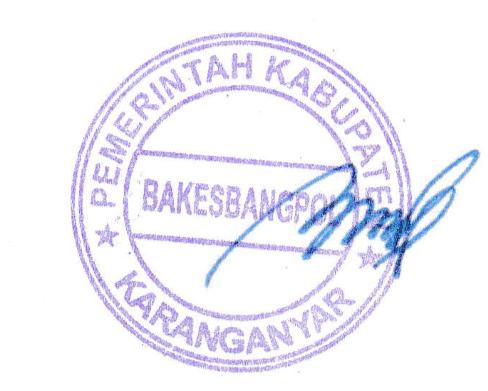 BAMBANG SUTARMANTO, S.Sos., M.M.Pembina Tk. INIP. 19650329 198703 1 007